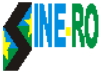 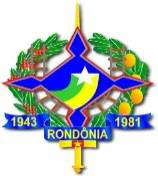 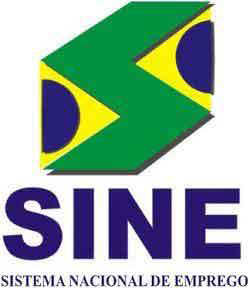 “VAGAS ROTATIVAS, PODE HAVER ALGUMA ALTERAÇÃO DURANTE O DIA.”SINE ESTADUAL–VAGAS PARA SEXTA FEIRA 08/01/2016QNTDATENDENTE DE BALCÃO 06AUXILIAR DE CABELEIREIRO 01CAMAREIRA DE MOTEL03COSTUREIRA (O)04COZINHEIRO DE RESTAURANTE 01CONSULTOR DE VENDAS 03EMPREGADA DOMÉSTICA 01GERENTE DE VENDAS EXTERNAS 05MANICURE 05MECÂNICO DE AR-CONDICIONADO DE VEÍCULOS 01OPERADOR DE CAIXA01OPERADOR DE EMPILHADEIRA01VENDEDOR PRACISTA 01TOTAL DE VAGAS OFERECIDAS – PORTO VELHO – RO33SINE ESTADUAL–VAGAS PARA SEXTA-FEIRA 08/01/2016 QNTDATENDENTE DE LOJA (PCD E/OU REABILITADOS)01ATENDENTE DO SETOR DE HORTIFRUTIGRANJEIROS (PCD E/OU REABILITADOS)10AUXILIAR DE DEPÓSITO (PCD E/OU REABILITADOS)05AUXILIAR DE LIMPEZA (PCD E/OU REABILITADOS)10AUXILIAR DE LINHA DE PRODUÇÃO (PCD E/OU REABILITADOS)10FISCAL DE LOJA (PCD E/OU REABILITADOS)10OPERADOR DE CAIXA (PCD E/OU REABILITADOS)05REPOSITOR DE MERCADORIAS (PCD E/OU REABILITADOS)10SERVENTE DE LIMPEZA (PCD E/OU REABILITADOS)04TOTAL DE VAGAS (PCD E/OU REABILITADOS) PORTO VELHO - RO65TOTAL DE VAGAS OFERTADAS SEXTA-FEIRA 08/01/201698INTERESSADOS PROCURAR O SINE ESTADUAL DE PORTO VELHO:RUA PAULO LEAL, 332 CENTRO 76.801-094. TELEFONES: 3216-5974 / 3216-5309 / 3216-5172HORÁRIO DE FUNCIONAMENTO: 07h30min ÀS 13h30min.CONSULTA DE VAGAS E CADASTRO DE EMPREGO http://maisemprego.mte.gov.brE-MAIL: ivanrocha.gerencia@gmail.com     sinero_imo@hotmail.com	GERÊNCIA DE EMPREGO E RENDA – GERESETOR DE INTERMEDIAÇÃO DE MÃO DE OBRACHEFE SETOR ESTADUAL – IVAN ROCHA JR